The Taos News, 2011 Pets Guide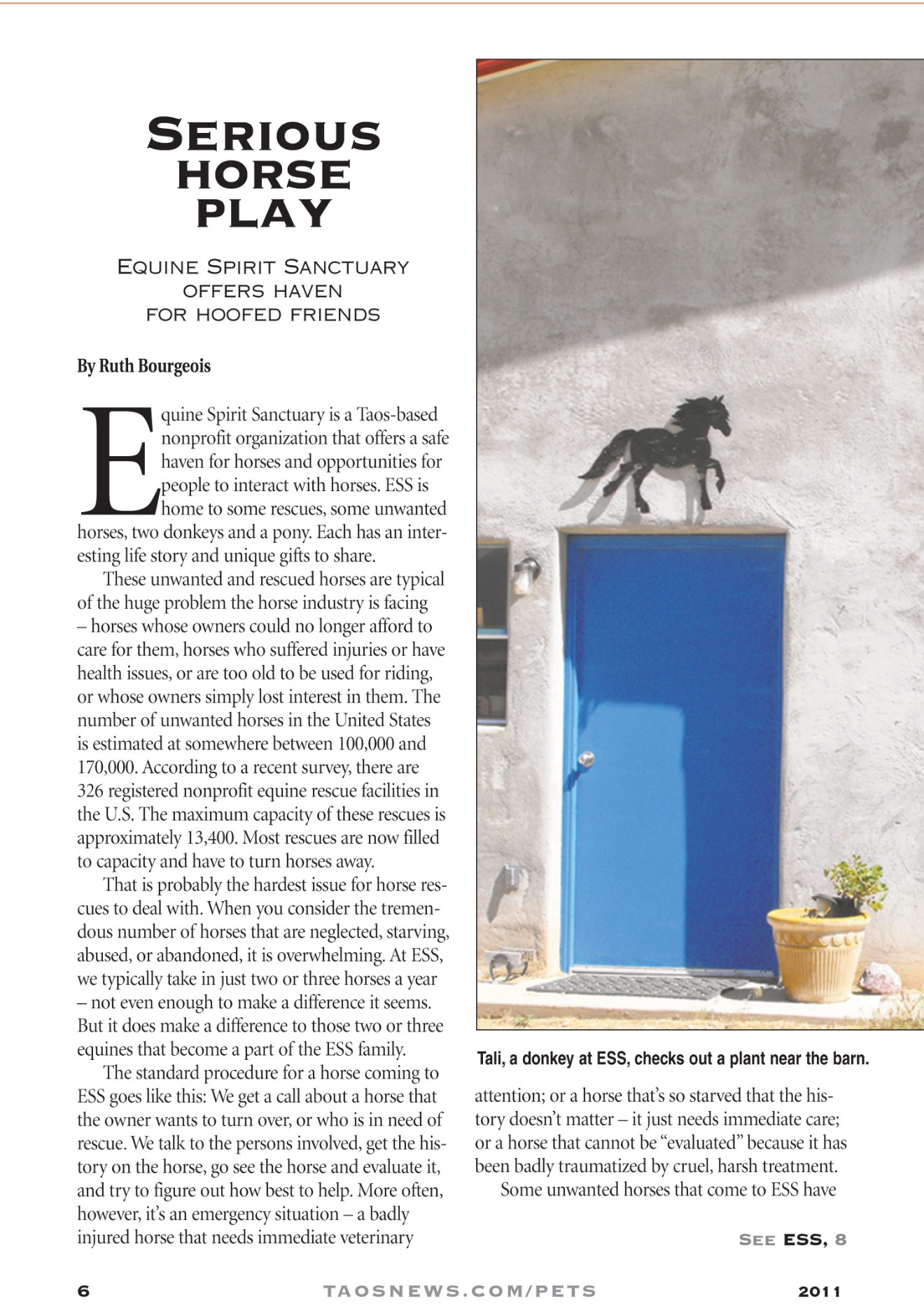 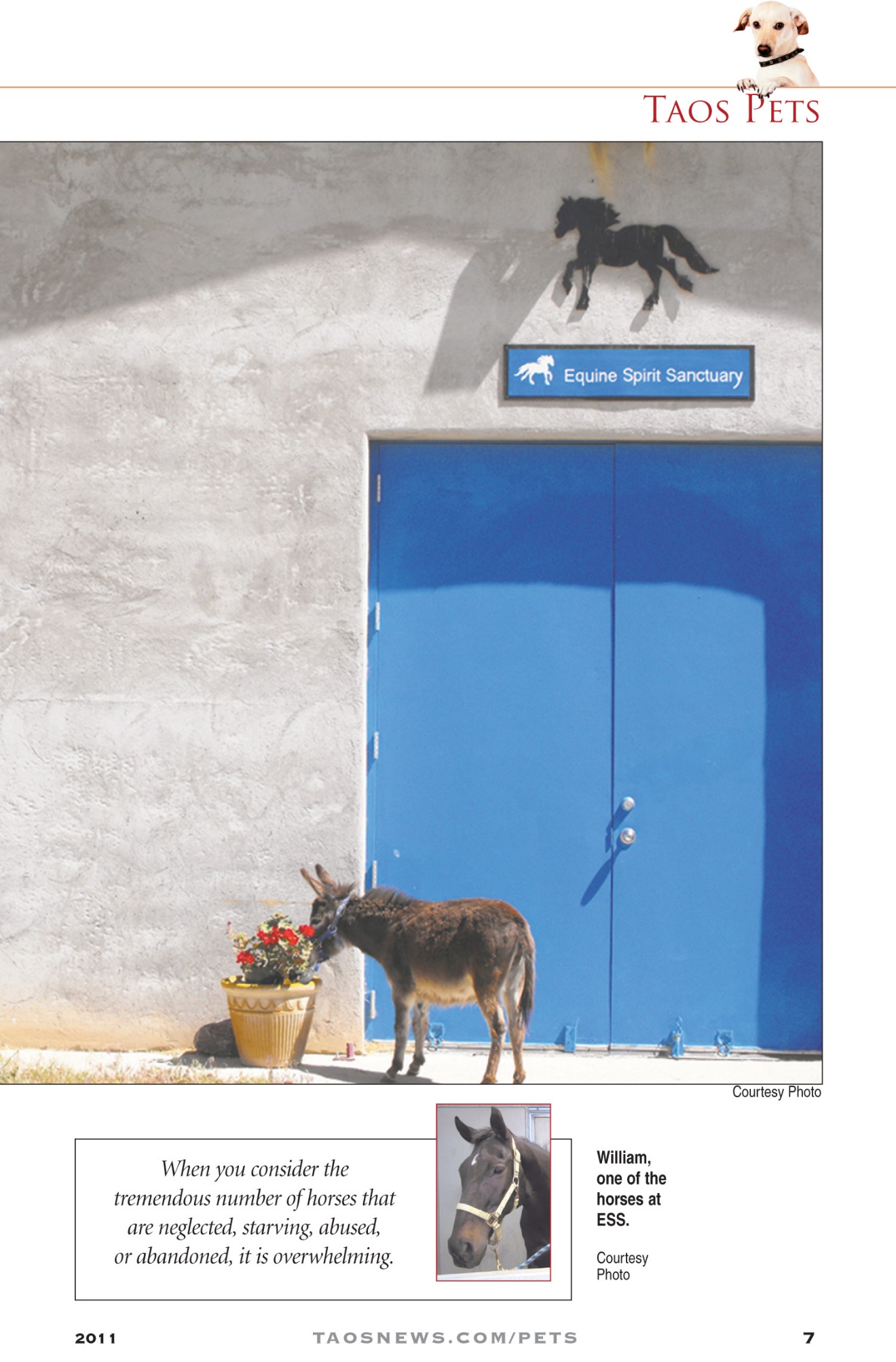 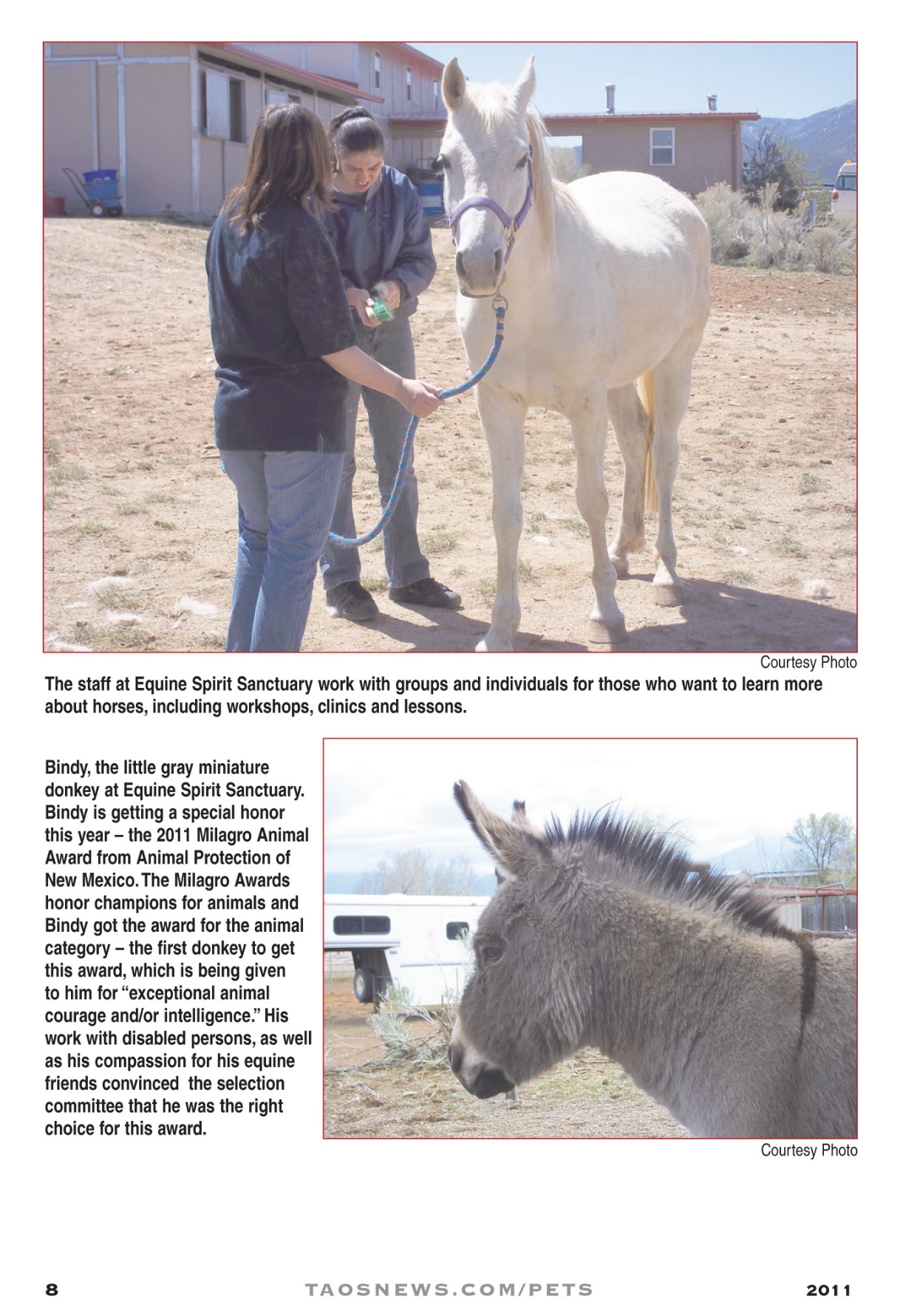 